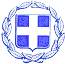 ΕΛΛΗΝΙΚΗ  ΔΗΜΟΚΡΑΤΙΑ                ΝΟΜΟΣ  ΒΟΙΩΤΙΑΣ                                                                                        Λιβαδειά  18 /12/2023           ΔΗΜΟΣ  ΛΕΒΑΔΕΩΝ                                                                                      Αρ. Πρωτ. :24343 ΤΜ. ΥΠΟΣΤΗΡΙΞΗΣ ΠΟΛΙΤΙΚΩΝ ΟΡΓΑΝΩΝΤαχ. Δ/νση : Σοφοκλέους  15 Τ.Κ.  32 131  ΛΙΒΑΔΕΙΑ Πληροφορίες :Κασσάρα ΓεωργίαΤηλέφωνο   : 22613 50817EMAIL :gkasara@livadia.gr ΠΡΟΣΚΛΗΣΗ    ΠΡΟΣ: Τα Τακτικά Μέλη της Οικονομικής Επιτροπής Δήμου Λεβαδέων1.Mητά Αλέξανδρο2.Καλογρηά  Αθανάσιο3.Σαγιάννη  Μιχαήλ4.Μερτζάνη Κωνσταντίνο5.Καπλάνη Κωνσταντίνο6.Πούλο Ευάγγελο7.Μπράλιο Νικόλαο8.Καραμάνη ΔημήτριοKOINOΠΟΙΗΣΗ:  Αναπληρωματικά Μέλη της Οικονομικής Επιτροπής Δήμου Λεβαδέων1. Αποστόλου Ιωάννη2. Νταντούμη Ιωάννα3. Δήμου Ιωάννη4.Τσεσμετζή Εμμανουήλ5.Γαλανό Κωνσταντίνο6.Τόλια  Δημήτριο7.Γερονικολού Λαμπρινή 8.Τουμαρά Βασίλειο         Με την παρούσα σας προσκαλούμε σε συνεδρίαση της Οικονομικής Επιτροπής ,  που θα πραγματοποιηθεί   22η   Δεκεμβρίου   , ημέρα  Παρασκευή και  ώρα  12.00 στην αίθουσα συνεδριάσεων του Δημοτικού Συμβουλίου  Λεβαδέων στο Παλαιό Δημαρχείο – Πλατεία Εθνικής Αντίστασης σε εφαρμογή των διατάξεων :       α) Του άρθρου 77 του Ν. 4555/2018β)Των  διατάξεων του  άρθρου 40 του Ν.4735/2020 που αντικατέστησε το άρθρο 72 του            Ν.3852/2010γ) Των διατάξεων της υπ΄αριθμ 374/2022 εγκυκλίου του ΥΠ.ΕΣ. (ΑΔΑ: ΨΜΓΓ46ΜΤΛ6-Φ75) «Λειτουργία Οικονομικής Επιτροπής και Επιτροπής Ποιότητας Ζωής»δ) Των διατάξεων του Ν. 5013/2023Σε περίπτωση απουσίας των τακτικών μελών , παρακαλείσθε να ενημερώσετε εγκαίρως τη γραμματεία της Οικονομικής Επιτροπής στο τηλέφωνο  2261350817  προκειμένου να προσκληθεί αναπληρωματικό μέλος.Τα θέματα της ημερήσιας διάταξης είναι:Έγκριση πρακτικών και κατακύρωση αποτελέσματος φανερής    πλειοδοτικής δημοπρασίας δημοτικής έκτασης (καλλιεργήσιμης γης) που βρίσκεται στη θέση «ΒΟΡΟΣ ή ΒΟΪΔΟΛΙΒΑΔΟ» της Τοπικής Κοινότητας  Προφήτη Ηλία, συνολικής έκτασης 69.223,54 στρεμμάτων».Έγκριση πρακτικών και κατακύρωση αποτελέσματος φανερής    πλειοδοτικής δημοπρασίας δημοτικής έκτασης (καλλιεργήσιμης γης) που βρίσκεται στη θέση «ΑΡΙΘ. ΤΕΜ. 229 & 248» της Τοπικής Κοινότητας Μαυρονερίου ,συνολικής έκτασης 16.094 τ.μ..Έγκριση πρακτικών και κατακύρωση αποτελέσματος φανερής    πλειοδοτικής δημοπρασίας δημοτικής έκτασης (καλλιεργήσιμης γης) που βρίσκεται στη θέση «ΒΡΟΥΛΙΕΣ» της Τοπικής Κοινότητας  Χαιρώνειας, συνολικής έκτασης  5.400 τ.μ.Έγκριση πρακτικών και κατακύρωση αποτελέσματος φανερής    πλειοδοτικής δημοπρασίας δημοτικής έκτασης (καλλιεργήσιμης γης) που βρίσκεται στη θέση «ΤΣΑΚΑΛΙ» της Τοπικής Κοινότητας Λαφυστίου, συνολικής έκτασης 40 στρεμμάτων».Έγκριση πρακτικών και κατακύρωση αποτελέσματος φανερής    πλειοδοτικής δημοπρασίας δημοτικής έκτασης (καλλιεργήσιμης γης) που βρίσκεται στη θέση «ΤΣΑΚΑΛΙ» της Τοπικής Κοινότητας Λαφυστίου, συνολικής έκτασης 32,5 στρεμμάτων».Γνώμη της νομικής συμβούλου , επί της 21729/8-11-2023 αιτήσεως της Μ.Α..                                      Ο ΠΡΟΕΔΡΟΣ ΤΗΣ ΟΙΚΟΝΟΜΙΚΗΣ ΕΠΙΤΡΟΠΗΣ                                                               ΙΩΑΝΝΗΣ Δ.  TAΓΚΑΛΕΓΚΑΣ                                                          ΔΗΜΑΡΧΟΣ ΛΕΒΑΔΕΩΝ 